Editie 21 november 2014Algemene gegevens – identificatie aanvrager erkenningOndernemingsgegevens:Adres van de maatschappelijke zetel Correspondentieadres voor documenten met betrekking tot de aanvraag (indien verschillend van de maatschappelijke zetel)FacturatiegegevensRef. Koninklijk besluit van 14 februari 2001 tot vaststelling van de vergoedingen waaraan het gebruik van openbare diensten betreffende de luchtvaart is onderworpen.ContactpersoonPersoon binnen de onderneming waarmee het Directoraat-generaal Luchtvaart contact mag opnemen.Aanduiding categorie afhandelingVink aan voor welke categorie uw bedrijf erkend wenst te worden, hetzij als verlener van grondafhandelingsdiensten, hetzij als gebruiker die zelfafhandeling verricht. ExploitatiehandleidingReferentie: MB erkenning - artikel 19 ExploitatiehandleidingDe onderneming moet voor zijn activiteiten op de luchthaven Brussel-Nationaal beschikken over een exploitatiehandleiding. De exploitatiehandleiding maakt integraal deel uit van de aanvraag.Financiële bepalingenReferentie: MB erkenning - artikel 6 Financiële bepalingenDe onderneming dient in de exploitatiehandleiding de contactgegevens op te nemen van de financiële dienst van de onderneming en de externe auditors die de jaarrekeningen controleren.Volgende documenten dienen deel uit te maken van de aanvraag:VerzekeringsbepalingenReferentie: MB erkenning - artikel 7 Verzekeringsbepalingen6. BeveiligingReferentie: MB erkenning - artikel 9 Beveiliging7. Bepalingen inzake bescherming van het milieuReferentie: MB erkenning - artikel 11 Bepalingen inzake bescherming van het milieu8. Eerbiedigen sociale wetgevingReferentie: MB erkenning - artikel 12 Eerbiedigen sociale wetgeving9. KwaliteitsbeheersysteemReferentie: MB erkenning - artikel 14 KwaliteitsbeheersysteemDe onderneming stelt een kwaliteitshandboek op, als onderdeel van de exploitatiehandleiding.10. VeiligheidsbeheerssysteemReferentie: MB erkenning - artikel 15 t.e.m. 18 veiligheidsbeheerssysteemDe onderneming stelt een veiligheidshandboek op, dat deel uitmaakt van de exploitatiehandleiding:Modelformulieren voor bijlage 4 en bijlage 712.  CONTROLELIJST VOOR DE TOE TE VOEGEN BIJLAGENBijlage 4 en bijlage 7 van dit aanvraagformulier moeten eveneens digitaal aan het DGLV bezorgd worden via e-mail  bcaa.airports@mobilit.fgov.be13. ONDERTEKENINGOndergetekende verklaart  het formulier waar en oprecht te hebben ingevuld, en heeft kennis van het feit dat een onjuiste of onvolledige invulling van het formulier tot gevolg kan hebben dat de aanvraag van een erkenning ongeldig wordt verklaard. 14. VerzendingHet ondertekende aanvraagformulier dient per aangetekende brief te worden opgestuurd naar:Bijlagen aan het aanvraagformulier kunnen verzonden worden naar het DGLV onder volgende vorm: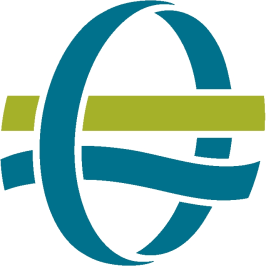 Federale Overheidsdienst Mobiliteit en VervoerDirectoraat-generaal LuchtvaartDGLV – DGTA - BCAAFederale Overheidsdienst Mobiliteit en VervoerDirectoraat-generaal LuchtvaartAanvraag erkenning Grondafhandelingsactiviteiten op de luchthaven Brussel-NationaalJuridische contextDe volgende reglementering is op deze erkenning van toepassing:Koninklijk Besluit van 6 november 2010 betreffende de toegang tot de grondafhandelings-markt op de luchthaven Brussel-Nationaal (Grondafhandelings-K.B.).Ministerieel Besluit van 19 november 2014 betreffende de erkenning voor grondafhandelingsdiensten op de luchthaven Brussel-Nationaal (MB-erkenning)Koninklijk Besluit van 14 februari 2001 tot vaststelling van de vergoedingen waaraan het gebruik van openbare diensten betreffende de luchtvaart is onderworpen.Verantwoordelijke aanvulling van dit document:In te vullen door het Directoraat-generaal LuchtvaartIn te vullen door het Directoraat-generaal LuchtvaartIn te vullen door het Directoraat-generaal LuchtvaartIn te vullen door het Directoraat-generaal LuchtvaartDossiernummerInleveringsdatum…. / …. / ……………OndernemingDossierbehandeling doorNaam onderneming:Adres:Tel/Fax:Website:Ondernemingsnummer:Naam onderneming:Juridische vorm:Adres:Tel/Fax:Website:Naam onderneming:Adres:Land:Tel/Fax:Ondernemingsnummer.:Vestigingsnummer.:	BTW-nummer:ContactpersoonFunctieTel/GSM/FAXE-mailType afhandelingZelf-afhandelaarDerden-afhandelaarCommentaar / specifieer waar nodigAdministratieve grondafhandeling en supervisiePassagiersafhandelingBagageafhandelingVracht- en postafhandelingPlatformafhandelingVliegtuigservicingBrandstof- en olieleveringLijnonderhoudVluchtafhandeling en administratie van cabinepersoneelGrondtransportafhandelingCateringCateringtransportDocumentBijlage aanvraagExploitatiehandleidingBijlage 1DocumentContactgegevensFinanciële dienstExterne auditorsDocumentBijlage aanvraagGeauditeerde jaarrekeningen van de laatste vijf boekjarenBijlage 2Bedrijfsplan voor de drie jaren volgend op de verwachte erkenningsdatumBijlage 3Ingevuld en ondertekend modelformulier voor financiële analyse (modelformulier A gebruiken)Bijlage 4Externe financiële audits of controles:Overzicht van deze audits / controlesGehanteerde criteriaOndernemingen die de audits / controles hebben uitgevoerdBijlage 5Indien Belgische aanvrager:Attest van de Administratie der Directe Belastingen en van de B.T.W.-administratie : moet niet bij de aanvraag worden gevoegdDGLVIndien buitenlandse aanvrager:Attest van de Administratie der Directe Belastingen en van de B.T.W.-administratie – maximaal 6 maanden oud - afgeleverd door de bevoegde overheid van het land waar de onderneming gevestigd is waaruit blijkt dat er geen achterstallige bedragen verschuldigd zijn, of dat er een afbetalingsplan is dat behoorlijk wordt nageleefd. Bijlage 6DocumentBijlage aanvraagIngevuld en ondertekend modelformulier voor  verzekeringsverklaring (modelformulier  B gebruiken). Bijlage 7DocumentDocument referentie binnen de ondernemingLijst van toegepaste regelgeving betreffende de beveiliging van de luchthaven Brussel-Nationaal. DocumentDocument referentie binnen de ondernemingRegister van regelgeving en voorschriften met betrekking tot milieubeleid, milieuvergunningen, afvalvoorkoming en – beheer en bodemsanering, van toepassing voor de grondafhandelaar, en eventuele inbreuken op de milieuwetgeving.AanvragerDocumentReferentieIndien Belgische aanvragerRSZ-attest: moet niet bij de aanvraag worden gevoegdDGLVIndien buitenlandse aanvragerAttest afgeleverd door de bevoegde overheid van het land van herkomst en dat certificeert dat hij op die datum volgens de wettelijke bepalingen van het land van vestiging in regel is met zijn verplichtingen aangaande de betaling van sociale zekerheidsbijdragen. Bijlage 8DocumentDocument referentie binnen de ondernemingArbeidsreglement voor uitzendkrachtenAttest van het Fonds voor Bestaanszekerheid voor Uitzendkrachten of equivalent document voor een buitenlandse ondernemingDocumentReferentie in exploitatiehandleidingKwaliteitshandboekIs uw onderneming ISO 9001 gecertificeerd?Ja / NeeIs uw onderneming uitsluitend als zelfafhandelaar actief en beschikt deze over een kwaliteitsbeheerssysteem in het kader van een AOC, waarbij de zelfafhandeling is inbegrepen?   Ja / NeeIs uw onderneming uitsluitend actief in de grondafhandelingscategorie “lijnonderhoud” en beschikt deze over een kwaliteitsbeheerssysteem in het kader van een vergunning voor het onderhoud van luchtvaartuigen, waarbij de grondafhandelingsdiensten zijn inbegrepen?Ja / NeeDocumentReferentie in exploitatiehandleidingVeiligheidshandboekIs uw onderneming uitsluitend als zelfafhandelaar actief en beschikt deze over een veiligheidsbeheerssysteem in het kader van een AOC, waarbij de zelfafhandeling totde reikwijdte van het veiligheidsbeheerssysteembehoort?   Ja / NeeIs uw onderneming uitsluitend actief in de grondafhandelingscategorie “lijnonderhoud” en beschikt deze over een veiligheidsbeheerssysteem in het kader van een vergunning voor het onderhoud van luchtvaartuigen, waarbij de grondafhandelingsdiensten totde reikwijdte van het veiligheidsbeheerssysteembehoort?Ja / NeeModelformulierDocumentVersieAModel financiële analyseV2 (16-03-2015)BVerzekeringsverklaringV1 (5-01-2015)BijlageDocumentControle ondernemingControle DGLV 1Exploitatiehandboek2Geauditeerde jaarrekeningen van de laatste 5 boekjaren3Bedrijfsplan voor de 3 jaren volgend op de verwachte erkenningsdatum4Ingevuld en ondertekend model financiële analyse 5Info mbt externe financiële audits en controles6Attest van de Administratie der Directe Belastingen en van de B.T.W.-administratie; buitenlandse aanvrager (indien van toepassing)7Ingevulde en ondertekende versie van de verzekeringsverklaring 8Attest “betaling van sociale zekerheidsbijdragen” buitenlandse aanvrager (indien van toepassing)DocumentDatum verstuurd via e-mail en referentieControle DGLVBijlage 4Bijlage 7PlaatsDatumDag …. Maand …. Jaar ……..HandtekeningVoornaam en naamFunctieFOD Mobiliteit en VervoerCity Atrium – postvak 6A-AASt.a.v. Dienst Luchthavens – GrondafhandelingVooruitgangstraat 56B-1210 BrusselBelgiumMethode van verzendingBemerkingVerzendingVoorkeur: Soft Copy (CD-ROM, DVD, USB-key e.d.)Te versturen samen met het aanvraagformulier (zie bovenvermeld adres)      Via e-mail e-mail: bcaa.airports@mobilit.fgov.beHard Copy (print out)Te versturen samen met het aanvraagformulier (zie bovenvermeld adres)